Lieve Tito’s,
Hier hebben jullie de kalender voor januari en februari.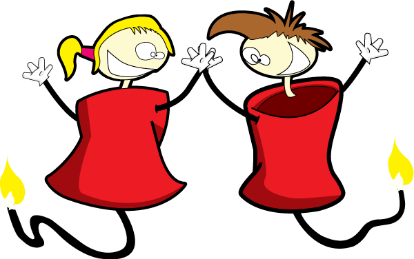 8 januari
Vandaag is het helaas geen chiro aangezien het corona-virus
ons te pakken heeft gekregen 16 januari
Vandaag is het weer gewoon chiro.23 januari
Gewoon chiro30 januari
Gewoon chiro6 februari
Gewoon chiro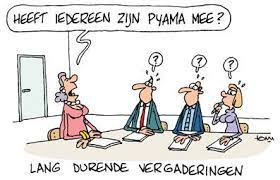 13 februari
Vandaag is het helaas geen chiro  aangezien de leiding
op leidingsweekend is om al druk te vergaderen over het kamp.20 februari
Gewoon chiro27 februari
Gewoon chiroHou ook zeker de WhatsApp groep goed in de gaten! Hier zullen we namelijk alle extra informatie in door sturen als dat nodig is.Wij hebben alvast veel zin in komende maanden!Jullie leiding;Pieter, Joppe, Kaat en Angelina